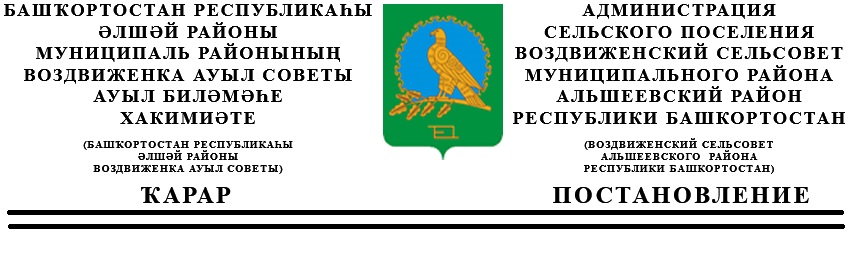 «11» июня  2020  й.                      № 64                   «11» июня 2020  г.Об утверждении схемы расположения земельного участка на кадастровом плане территории по адресу: РБ, Альшеевский район, с/с Воздвиженский, с. Воздвиженка.В соответствии со ст.11.2, 11.4, 11.10 Земельного кодекса РФ, руководствуясь приказом Министерства экономического развития Российской Федерации «Об утверждении классификатора видов разрешенного использования земельных участков» № 540 от 01 сентября 2014 года (с изменениями от 04 февраля 2019 года), рассмотрев кадастровый план территории, схему расположения земельного участка или земельных участков на кадастровом плане территории, в целях проведения кадастрового учёта,постановляю:1. Утвердить схему расположения земельного участка на кадастровом плане территории, образуемого в результате раздела земельного участка с кадастровым номером 02:02:210701:19, и установить характеристики образуемого земельного участка.           1.1 Характеристика земельного участка 02:02:210701:19:ЗУ1:      - месторасположение – Республика Башкортостан, Альшеевский район,         с/с Воздвиженский, с. Воздвиженка, ул. Центральная, д.12Г/1;      - площадь – 4282 кв.м.;      - категория земель - земли населенного пункта;      - разрешенное использование – для ведения личного подсобного хозяйства.1.2 Характеристика земельного участка 02:02:210701:19:ЗУ2:      - месторасположение – Республика Башкортостан, Альшеевский район,         с/с Воздвиженский, с. Воздвиженка, ул. Центральная, д.12Г/2;      - площадь – 4282 кв.м.;      - категория земель - земли населенного пункта;      - разрешенное использование – для ведения личного подсобного хозяйства.1.3 Характеристика земельного участка 02:02:210701:19:ЗУ3:      - месторасположение – Республика Башкортостан, Альшеевский район,         с/с Воздвиженский, с. Воздвиженка, ул. Центральная, д.12Г/3;      - площадь – 4282 кв.м.;      - категория земель - земли населенного пункта;      - разрешенное использование – для ведения личного подсобного хозяйства.1.4 Характеристика земельного участка 02:02:210701:19:ЗУ4:      - месторасположение – Республика Башкортостан, Альшеевский район,         с/с Воздвиженский, с. Воздвиженка, ул. Центральная, д.12Г/4;      - площадь – 4282 кв.м.;      - категория земель - земли населенного пункта;      - разрешенное использование – для ведения личного подсобного хозяйства.1.5 Характеристика земельного участка 02:02:210701:19:ЗУ5:      - месторасположение – Республика Башкортостан, Альшеевский район,         с/с Воздвиженский, с. Воздвиженка, ул. Центральная, д.12Г/5;      - площадь – 4282 кв.м.;      - категория земель - земли населенного пункта;      - разрешенное использование – для ведения личного подсобного хозяйства.2. Вновь образованный земельный участок поставить на государственный кадастровый учёт в Филиал федерального государственного бюджетного учреждения «Федеральная кадастровая палата Федеральной службы государственной регистрации, кадастра и картографии» по Республике Башкортостан.Глава сельского поселенияВоздвиженский сельсовет                                                     Ф.Н.МазитовМР Альшеевский район РБ